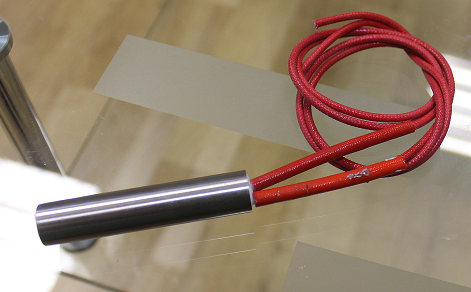 Код из 1САртикулНаименование/ Бренд/ПоставщикТехнические характеристикиГабаритыД*Ш*В,ммМасса,грМатериалМесто установки/НазначениеF0024300Тэн пальчиковый 220V/220WL=63 mmD=13 mmМеталлКромкооблицовочный станок WT 91 S/ST/SD/STDF0024300L=63 mmD=13 mmМеталлКромкооблицовочный станок WT 91 S/ST/SD/STDF0024300HEDL=63 mmD=13 mmМеталлКромкооблицовочный станок WT 91 S/ST/SD/STD